TUGAS AKHIRSistem Informasi Pakaian diDistro “Pt.diwasa”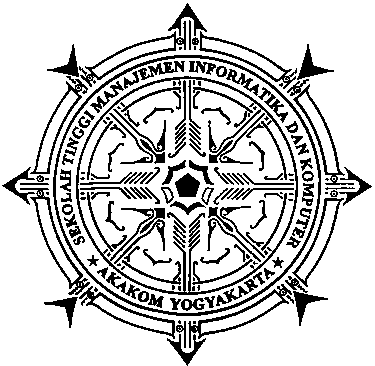 DISUSUN OLEH :AGUNG DEBIYANTONo. Mahasiswa	:  073110047Jurusan 		:  Manajemen InformatikaJenjang		:  Diploma Tiga (D3)SEKOLAH TINGGI MANAJEMEN INFORMATIKA DAN KOMPUTER AKAKOM2010